PESQUISA DE PREÇOSLocal e data.ÀEMPRESA ____________Solicitamos enviar-nos, se possível, orçamento dos bens conforme especificação abaixo (ou Termo de Referência em anexo, quando houver), que deverá ser expedido em nome do Centro Estadual de Educação Tecnológica Paula Souza ou da Unidade.O orçamento deverá ser expedido em papel timbrado da empresa e encaminhado ao e-mail _______________.*A EMPRESA DEVERÁ INFORMAR*RAZÃO SOCIAL:CNPJ:ENDEREÇO COMPLETO:TELEFONE:E-MAIL:VALIDADE DA PROPOSTA: 30 (trinta) dias. (mínimo)FORMA DE PAGAMENTO: 30 (trinta) dias. PRAZO DE ENTREGA: preenchido pela empresaPRAZO DE GARANTIA: preenchido pela empresa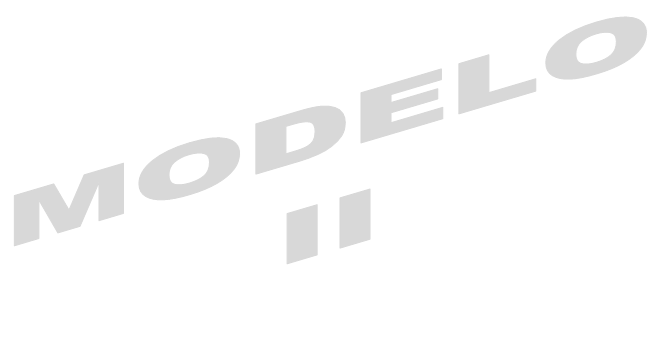 DATA DA EXPEDIÇÃO: _____/____/_____NOME DO RESPONSÁVEL PELA EXPEDIÇÃO DO ORÇAMENTODeclaração atestando que as marcas e modelos apresentadas nos orçamentos atendem a especificação do item ou Termo de ReferênciaAtesto que os modelos e marcas apresentados nos orçamentos atendem à especificação do objeto, informo ainda que a constatação se deu por meio de conferência de cada item da especificação.Local e data.___________________________Servidor Responsável pela análiseNome do Responsável por sua elaboração: ______________________________________Cargo/função: ______________________________________CONDIÇÕES DE FORNECIMENTO QUE DEVERÃO CONSTAR NO EDITAL DE LICITAÇÃODO CATÁLOGO Deverá ser exigido o catálogo (s) do (s) produto(s) ofertados no momento da sessão do pregão.JUSTIFICATIVA: _________DA VISITA TÉCNICADeverá ser exigido que as interessadas façam visita técnica do local onde serão instalados os bens. Para tanto segue dados para agendamento:JUSTIFICATIVA:_______________DA APRESENTAÇÃO DE LAUDOS E CERTIFICADOS TÉCNICOSDeverá ser apresentado comprovação de atendimento a(s) norma(s) NBR(s):(Elencar a(s) norma(s) NBR(s))e/ouDeverá ser apresentado o(s) Certificado(s) Técnico(s):(Elencar o(s) Certificado(s) Técnico(s)JUSTIFICATIVA:__________QUALIFICAÇÃO TÉCNICA - Registro ou Inscrição em Conselho ou Entidade Profissional JUSTIFICATIVA:______________QUALIFICAÇÃO TÉCNICA - Atestado de Prévio Desempenho – JUSTIFICATIVA:__________________________________________________NOME E ASSINATURA DO DIRETOR DA UNIDADEINDICAÇÃO DOS LOTES DO PREGÃOIndicamos os itens que farão parte dos lotes na presente licitação.JUSTIFICATIVA: _____________________________________________________________________________________________________________________________________________________________________________________________________________________NOME E ASSINATURA DO DIRETOR DA UNIDADECHEKLIST DE PEDIDO DE COMPRA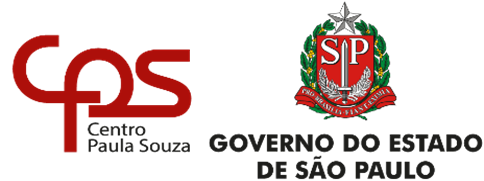 TERMO DE REFERÊNCIATERMO DE REFERÊNCIATERMO DE REFERÊNCIATERMO DE REFERÊNCIATERMO DE REFERÊNCIATERMO DE REFERÊNCIAESPECIFICAÇÃO COMPLETAMOTIVAÇÃO/ JUSTIFICATIVA PARA A CONTRATAÇÃO DO SERVIÇOCONDIÇÕES DE FORNECIMENTO3.1 INSTALAÇÃO DO OBJETOA instalação, ajuste e/ou configuração, dos equipamentos deverá ser executada no prazo máximo de até ___ (____) dias da data de entrega do objeto. 3.2 DA GARANTIA/VALIDADE DO OBJETO3.2.1 Garantia/validade do produto, será no mínimo ____ (______) meses, contados a partir da data de recebimento definitivo do produto.3.2.2Durante o período de garantia, se houver necessidade, deverão ser substituídas sem nenhum ônus para a Contratante, peças ou partes defeituosas, salvo quando o defeito for provocado por uso indevido do produto, devidamente comprovado.3.3 TREINAMENTODeverá ser ministrado treinamento operacional, para no mínimo ___ (_____) servidores, com carga horaria mínima de ___ h. O treinamento deverá ser ministrado no endereço __________________ ________________________________________ (especificar o endereço completo), correndo por conta da Contratada todos os gastos oriundos do treinamento como: transporte, estadia, alimentação, material didático, apostila, e outros mais.O conteúdo a ser abordado no treinamento será _______________.ESPECIFICAÇÃO COMPLETAMOTIVAÇÃO/ JUSTIFICATIVA PARA A CONTRATAÇÃO DO SERVIÇOCONDIÇÕES DE FORNECIMENTO3.1 INSTALAÇÃO DO OBJETOA instalação, ajuste e/ou configuração, dos equipamentos deverá ser executada no prazo máximo de até ___ (____) dias da data de entrega do objeto. 3.2 DA GARANTIA/VALIDADE DO OBJETO3.2.1 Garantia/validade do produto, será no mínimo ____ (______) meses, contados a partir da data de recebimento definitivo do produto.3.2.2Durante o período de garantia, se houver necessidade, deverão ser substituídas sem nenhum ônus para a Contratante, peças ou partes defeituosas, salvo quando o defeito for provocado por uso indevido do produto, devidamente comprovado.3.3 TREINAMENTODeverá ser ministrado treinamento operacional, para no mínimo ___ (_____) servidores, com carga horaria mínima de ___ h. O treinamento deverá ser ministrado no endereço __________________ ________________________________________ (especificar o endereço completo), correndo por conta da Contratada todos os gastos oriundos do treinamento como: transporte, estadia, alimentação, material didático, apostila, e outros mais.O conteúdo a ser abordado no treinamento será _______________.ESPECIFICAÇÃO COMPLETAMOTIVAÇÃO/ JUSTIFICATIVA PARA A CONTRATAÇÃO DO SERVIÇOCONDIÇÕES DE FORNECIMENTO3.1 INSTALAÇÃO DO OBJETOA instalação, ajuste e/ou configuração, dos equipamentos deverá ser executada no prazo máximo de até ___ (____) dias da data de entrega do objeto. 3.2 DA GARANTIA/VALIDADE DO OBJETO3.2.1 Garantia/validade do produto, será no mínimo ____ (______) meses, contados a partir da data de recebimento definitivo do produto.3.2.2Durante o período de garantia, se houver necessidade, deverão ser substituídas sem nenhum ônus para a Contratante, peças ou partes defeituosas, salvo quando o defeito for provocado por uso indevido do produto, devidamente comprovado.3.3 TREINAMENTODeverá ser ministrado treinamento operacional, para no mínimo ___ (_____) servidores, com carga horaria mínima de ___ h. O treinamento deverá ser ministrado no endereço __________________ ________________________________________ (especificar o endereço completo), correndo por conta da Contratada todos os gastos oriundos do treinamento como: transporte, estadia, alimentação, material didático, apostila, e outros mais.O conteúdo a ser abordado no treinamento será _______________.3.4 ENDEREÇO DE ENTREGA A entrega do objeto desta licitação deverá ser feita na(as) Unidade(s) relacionadas abaixo: 3.5 ACONDICIONAMENTO DOS BENSOs bens deverão estar acondicionados em embalagem _________.3.4 ENDEREÇO DE ENTREGA A entrega do objeto desta licitação deverá ser feita na(as) Unidade(s) relacionadas abaixo: 3.5 ACONDICIONAMENTO DOS BENSOs bens deverão estar acondicionados em embalagem _________.3.4 ENDEREÇO DE ENTREGA A entrega do objeto desta licitação deverá ser feita na(as) Unidade(s) relacionadas abaixo: 3.5 ACONDICIONAMENTO DOS BENSOs bens deverão estar acondicionados em embalagem _________.SOLICITANTESOLICITANTEDIRETOR UNIDADENOME:DATA: NOME:DATA: NOME:DATA:ITEMESPECIFICAÇÃO DETALHADA DOS BENSUND.FORN.QUANTVALORUNIT.VALOR TOTAL01MARCA:MODELO:TOTAL GERALTOTAL GERALTOTAL GERALTOTAL GERAL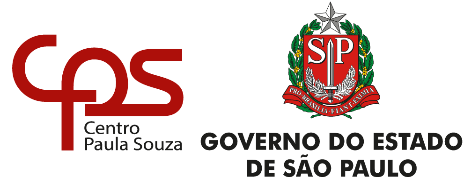 QUADRO COMPARATIVO DE PREÇOS QUADRO COMPARATIVO DE PREÇOS QUADRO COMPARATIVO DE PREÇOS QUADRO COMPARATIVO DE PREÇOS QUADRO COMPARATIVO DE PREÇOS QUADRO COMPARATIVO DE PREÇOS QUADRO COMPARATIVO DE PREÇOS QUADRO COMPARATIVO DE PREÇOS UNIDADE:UNIDADE:UNIDADE:UNIDADE:UNIDADE:UNIDADE:UNIDADE:UNIDADE:UNIDADE:UNIDADE:UNIDADE:UNIDADE:CÓDIGO:CÓDIGO:ITEMCÓDIGO BECESPECIFICAÇÃO DOS BENSQUANT.Empresa “A”
CNPJEmpresa “A”
CNPJEmpresa “A”
CNPJEmpresa “B”CNPJEmpresa “B”CNPJEmpresa “C”CNPJEmpresa “C”CNPJITEMCÓDIGO BECESPECIFICAÇÃO DOS BENSQUANT.PREÇO UNITÁRIOPREÇO UNITÁRIOPREÇO UNITÁRIOPREÇO UNITÁRIOPREÇO UNITÁRIOPREÇO UNITÁRIOPREÇO UNITÁRIOPREÇO UNITÁRIO MÉDIOPREÇO UNITÁRIO MÉDIOPREÇO UNITÁRIO MÉDIOPREÇO TOTALPREÇO TOTALPREÇO TOTALPREÇO TOTALPREÇO TOTALPREÇO TOTALPREÇO TOTALPREÇO TOTALMÉDIOPREÇO TOTALMÉDIOPREÇO TOTALMÉDIOPRAZO DE ENTREGAPRAZO DE ENTREGAPRAZO DE ENTREGAPRAZO DE ENTREGADATADATADATAVALIDADE DA PROPOSTAVALIDADE DA PROPOSTAVALIDADE DA PROPOSTAVALIDADE DA PROPOSTA30 dias30 dias30 dias30 dias30 dias30 dias30 diasDATADATADATACONDIÇÕES DE PAGAMENTOCONDIÇÕES DE PAGAMENTOCONDIÇÕES DE PAGAMENTOCONDIÇÕES DE PAGAMENTO30 dias30 dias30 dias30 dias30 dias30 dias30 diasDATADATADATAPRAZO DE GARANTIAPRAZO DE GARANTIAPRAZO DE GARANTIAPRAZO DE GARANTIADATADATADATASOLICITAÇÃO DE AQUISIÇÃO DE MATERIALSOLICITAÇÃO DE AQUISIÇÃO DE MATERIALSOLICITAÇÃO DE AQUISIÇÃO DE MATERIALSOLICITAÇÃO DE AQUISIÇÃO DE MATERIALSOLICITAÇÃO DE AQUISIÇÃO DE MATERIALSOLICITAÇÃO DE AQUISIÇÃO DE MATERIALSOLICITAÇÃO DE AQUISIÇÃO DE MATERIALSOLICITAÇÃO DE AQUISIÇÃO DE MATERIALSOLICITAÇÃO DE AQUISIÇÃO DE MATERIALSOLICITAÇÃO DE AQUISIÇÃO DE MATERIALSOLICITAÇÃO DE AQUISIÇÃO DE MATERIALSOLICITAÇÃO DE AQUISIÇÃO DE MATERIALSOLICITAÇÃO DE AQUISIÇÃO DE MATERIALSOLICITAÇÃO DE AQUISIÇÃO DE MATERIALSOLICITAÇÃO DE AQUISIÇÃO DE MATERIALUNIDADE:                                                                                                     CÓDIGO:UNIDADE:                                                                                                     CÓDIGO:UNIDADE:                                                                                                     CÓDIGO:UNIDADE:                                                                                                     CÓDIGO:UNIDADE:                                                                                                     CÓDIGO:UNIDADE:                                                                                                     CÓDIGO:UNIDADE:                                                                                                     CÓDIGO:UNIDADE:                                                                                                     CÓDIGO:SOLICITANTE:                                                                             SEÇÃO/DEPTO/ÁREA:SOLICITANTE:                                                                             SEÇÃO/DEPTO/ÁREA:SOLICITANTE:                                                                             SEÇÃO/DEPTO/ÁREA:SOLICITANTE:                                                                             SEÇÃO/DEPTO/ÁREA:SOLICITANTE:                                                                             SEÇÃO/DEPTO/ÁREA:SOLICITANTE:                                                                             SEÇÃO/DEPTO/ÁREA:SOLICITANTE:                                                                             SEÇÃO/DEPTO/ÁREA:SOLICITANTE:                                                                             SEÇÃO/DEPTO/ÁREA:FUNÇÃO:FUNÇÃO:FUNÇÃO:FUNÇÃO:FUNÇÃO:FUNÇÃO:FUNÇÃO:FUNÇÃO:TELEFONE:                                                                                e-mail:TELEFONE:                                                                                e-mail:TELEFONE:                                                                                e-mail:TELEFONE:                                                                                e-mail:TELEFONE:                                                                                e-mail:TELEFONE:                                                                                e-mail:TELEFONE:                                                                                e-mail:TELEFONE:                                                                                e-mail:ITEMCÓDIGO BECESPECIFICAÇÃO DETALHADA DOS BENS/SERVIÇOSESPECIFICAÇÃO DETALHADA DOS BENS/SERVIÇOSESPECIFICAÇÃO DETALHADA DOS BENS/SERVIÇOSUND.FORN..QUANT.VALOR TOTALTOTAL GERALTOTAL GERALTOTAL GERALTOTAL GERALTOTAL GERALTOTAL GERALTOTAL GERALSOLICITANTESOLICITANTESOLICITANTESOLICITANTEDIRETOR UNIDADEDIRETOR UNIDADEDIRETOR UNIDADEDIRETOR UNIDADENOME:DATA: NOME:DATA: NOME:DATA: NOME:DATA: NOME:DATA:NOME:DATA:NOME:DATA:NOME:DATA:JUSTIFICATIVASDA AQUISIÇÃODA AQUISIÇÃODA AQUISIÇÃODAS CONDIÇÕES CONSTANTES NO TERMO DE REFERÊNCIADAS CONDIÇÕES CONSTANTES NO TERMO DE REFERÊNCIADAS CONDIÇÕES CONSTANTES NO TERMO DE REFERÊNCIAINSTALAÇÃO:INSTALAÇÃO:INSTALAÇÃO:GARANTIA/VALIDADE DO OBJETOGARANTIA/VALIDADE DO OBJETOGARANTIA/VALIDADE DO OBJETOTREINAMENTO (motivo da necessidade do treinamento e motivo do treinamento ser realizado em local diverso)TREINAMENTO (motivo da necessidade do treinamento e motivo do treinamento ser realizado em local diverso)TREINAMENTO (motivo da necessidade do treinamento e motivo do treinamento ser realizado em local diverso)ACONDICIONAMENTO DOS BENSACONDICIONAMENTO DOS BENSACONDICIONAMENTO DOS BENSSOLICITANTEDIRETOR UNIDADEDIRETOR UNIDADENOME:DATA: NOME:DATA:NOME:DATA:NOME DO RESPONSÁVEL PELO ACOMPANHAMENTO:UNIDADE:CARGO:E-MAIL:TEL:HORÁRIO PARA VISITA:SOLICITANTEDIRETOR UNIDADENOME:DATA: NOME:DATA:INDICAÇÃO DE PREGOEIRO, EQUIPE DE APOIO e FISCAL DO CONTRATOINDICAÇÃO DE PREGOEIRO, EQUIPE DE APOIO e FISCAL DO CONTRATOINDICAÇÃO DE PREGOEIRO, EQUIPE DE APOIO e FISCAL DO CONTRATOINDICAÇÃO DE PREGOEIRO, EQUIPE DE APOIO e FISCAL DO CONTRATOINDICAÇÃO DE PREGOEIRO, EQUIPE DE APOIO e FISCAL DO CONTRATOINDICAÇÃO DE PREGOEIRO, EQUIPE DE APOIO e FISCAL DO CONTRATOINDICAÇÃO DE PREGOEIRO, EQUIPE DE APOIO e FISCAL DO CONTRATOINDICAÇÃO DE PREGOEIRO, EQUIPE DE APOIO e FISCAL DO CONTRATOINDICAÇÃO DE PREGOEIRO, EQUIPE DE APOIO e FISCAL DO CONTRATOINDICAÇÃO DE PREGOEIRO, EQUIPE DE APOIO e FISCAL DO CONTRATOINDICAÇÃO DE PREGOEIRO, EQUIPE DE APOIO e FISCAL DO CONTRATOINDICAÇÃO DE PREGOEIRO, EQUIPE DE APOIO e FISCAL DO CONTRATOPREGOEIROPREGOEIROPREGOEIROPREGOEIROPREGOEIROPREGOEIROPREGOEIROPREGOEIROPREGOEIROPREGOEIROPREGOEIROPREGOEIROPREGOEIRONOME:NOME:NOME:RG: CPF:  CPF:  UNIDADE:UNIDADE:UNIDADE:Nº DE MATRÍCULANº DE MATRÍCULANº DE MATRÍCULANº DE MATRÍCULANº DE MATRÍCULAE-MAILTEL:TEL:TEL:TEL:TEL:TEL:MEMBROS DA EQUIPE DE APOIOMEMBROS DA EQUIPE DE APOIOMEMBROS DA EQUIPE DE APOIOMEMBROS DA EQUIPE DE APOIOMEMBROS DA EQUIPE DE APOIOMEMBROS DA EQUIPE DE APOIOMEMBROS DA EQUIPE DE APOIOMEMBROS DA EQUIPE DE APOIOMEMBROS DA EQUIPE DE APOIOMEMBROS DA EQUIPE DE APOIOMEMBROS DA EQUIPE DE APOIOMEMBROS DA EQUIPE DE APOIOMEMBROS DA EQUIPE DE APOIONOME:NOME:NOME:RG: CPF:  CPF:  UNIDADE:UNIDADE:UNIDADE:CARGOCARGOCARGONº DE MATRÍCULA:Nº DE MATRÍCULA:Nº DE MATRÍCULA:Nº DE MATRÍCULA:E-MAILTEL:TEL:TEL:TEL:TEL:TEL:NOME:NOME:NOME:RG: CPF:  CPF:  UNIDADE:UNIDADE:UNIDADE:CARGOCARGOCARGONº DE MATRÍCULA:Nº DE MATRÍCULA:Nº DE MATRÍCULA:Nº DE MATRÍCULA:E-MAILTEL:TEL:TEL:TEL:TEL:TEL:FISCAL DO CONTRATOFISCAL DO CONTRATOFISCAL DO CONTRATOFISCAL DO CONTRATOFISCAL DO CONTRATOFISCAL DO CONTRATOFISCAL DO CONTRATOFISCAL DO CONTRATOFISCAL DO CONTRATOFISCAL DO CONTRATOFISCAL DO CONTRATOFISCAL DO CONTRATOFISCAL DO CONTRATONOME:NOME:NOME:RG: CPF:  CPF:  UNIDADE:UNIDADE:UNIDADE:CARGOCARGOCARGONº DE MATRÍCULA:Nº DE MATRÍCULA:Nº DE MATRÍCULA:Nº DE MATRÍCULA:E-MAILTEL:TEL:TEL:TEL:TEL:TEL:ENDEREÇO ONDE SERÁ REALIZADO O PREGÃOENDEREÇO ONDE SERÁ REALIZADO O PREGÃOENDEREÇO ONDE SERÁ REALIZADO O PREGÃOENDEREÇO ONDE SERÁ REALIZADO O PREGÃOENDEREÇO ONDE SERÁ REALIZADO O PREGÃOENDEREÇO ONDE SERÁ REALIZADO O PREGÃOENDEREÇO ONDE SERÁ REALIZADO O PREGÃOENDEREÇO ONDE SERÁ REALIZADO O PREGÃOENDEREÇO ONDE SERÁ REALIZADO O PREGÃOENDEREÇO ONDE SERÁ REALIZADO O PREGÃOENDEREÇO ONDE SERÁ REALIZADO O PREGÃOENDEREÇO ONDE SERÁ REALIZADO O PREGÃOENDEREÇO ONDE SERÁ REALIZADO O PREGÃOUNIDADE:UNIDADE:UNIDADE:UNIDADE:ENDEREÇO:ENDEREÇO:ENDEREÇO:ENDEREÇO:MUNICIPIO:MUNICIPIO:MUNICIPIO:MUNICIPIO:TELEFONE/FAX:TELEFONE/FAX:E-MAIL INSTITUCIONAL:E-MAIL INSTITUCIONAL:E-MAIL INSTITUCIONAL:E-MAIL INSTITUCIONAL:E-MAIL INSTITUCIONAL:E-MAIL INSTITUCIONAL:LOTE 01ITENS __________ LOTE 02ITENS __________ LOTE 03ITENS __________ DOCUMENTOSTATUSJustificativa, no que couber:Sobre a necessidade de utilização;Justificadamente a quantidade solicitada e demonstrar o critério usado que levaram a definir essa quantidade;Sobre sua finalidade;Sobre os benefícios gerados;Quem serão os beneficiados, indicando quantas pessoas/turmas/cursos se utilizarão do bem;No caso específico de material de consumo, demonstrar qual o período de consumo projetado para o que se pretende adquirir, juntando planilhas de consumo dos últimos meses (se a compra for para atender os próximos 03 meses, deverão ser juntadas as planilhas dos últimos 03 meses).Termo de referência, se houverdata anterior à solicitação dos orçamentosPrazo de garantia do bem (utilizado para equipamentos em geral);Instalação, se necessário (anexar croquis do local de instalação do bem e demais informações que julgar necessárias) – apresentar justificativa;Prazo de validade do produto (utilizado para produtos perecíveis);Treinamento, se necessário (quantidade de pessoas, carga horária, local de realização) – apresentar justificativa;Acondicionamento dos bens (especificar condições de embalagem, materiais específicos para transporte) – apresentar justificativaSolicitação de Orçamento Email´s encaminhados às empresasOrçamentos Razão Social, CNPJ, endereço, telefone e e-mail, preferencialmente em papel timbrado da empresaEspecificação do bem solicitado, que deverá ser idêntica à BEC ou ao termo de referência, quando houver, com indicação de marca e modelo;Quantidade;Valor unitário e total dos bens;Condições de Pagamento: 30 dias;Validade da Proposta: de, no mínimo, 30 dias;Prazo de entrega: de acordo com o definido pela empresa;Prazo de garantia: de acordo com o definido pela empresa ou definido pelo especialista;Data de expedição do orçamentoNome do responsável pela emissão do orçamento.Cartão de CNPJ das empresas que apresentaram orçamento Quadro comparativo Quadro com valores unitáriosQuadro com valores totaisImpresso de condições a serem exigidas no termo de referência e no edital de licitaçãoIndicação de pregoeiro, subscritor do edital e equipe de apoio Cópia do certificado de habilitação do pregoeiro e dos crachás do pregoeiro, subscritor do edital e equipe de apoioIndicação que o pregão se dará por lote, caso necessário Solicitação de Aquisição de Material/Contratação data posterior aos orçamentosassinatura